«СОЛНЦЕ ВНУТРИ КАЖДОГО»Руководитель Проекта – Шамаева Мария ОлеговнаВнутри практически каждого человека с ограниченными возможностями здоровья содержится немалый творческий потенциал, не только соотносимый с тем, каким обладают обычные люди, но иной раз даже больший, потому что ресурсов у этих людей много, и не всегда они востребованы. С точки зрения социокультурной реабилитации «особых» детей крайне важно, что есть такая возможность, делать персональные выставки их творческих работ. Таким образом, стал реализоваться Проект, в рамках которого была создана выставка работ декоративно – прикладного искусства и рисунков детей, а также был организован благотворительный праздник и награждение всех участников выставки. Мы сотрудничали с коррекционными учреждениями Санкт – Петербурга. С нами взаимодействовали специальные общеобразовательные школы для слепых и слабовидящих детей, школы для детей с нарушениями слуха и школы для детей с ДЦП. В рамках нашего Проекта педагоги по изобразительному и декоративно – прикладному искусству проводили мастер – классы в школах, тематика была новогодняя, и все интересные работы были отобраны к выставке.Цели и задачи Проекта      Основной целью Проекта является популяризация творчества детей с ограниченными возможностями здоровья.       Для реализации цели были поставлены следующие задачи:Воспитание в обществе толерантного отношения к детям с ограниченными возможностями здоровья, пропаганда принципов общества равных возможностей;Гармонизация социального поля детей с ограниченными возможностями здоровья;Побуждение детей с ограниченными возможностями здоровья к творчеству, путем развития их творческих навыков.Организаторы ПроектаОрганизатором Проекта «Солнце внутри каждого» является ГБУ ДО ДДТ «Современник» Выборгского района Санкт–Петербурга при поддержке отдела образования администрации Выборгского района Санкт–Петербурга. Руководитель Проекта - Шамаева Мария Олеговна, педагог – организатор.Целевая аудитория проектаДети с ограниченными возможностями здоровья общеобразовательных учреждений г. Санкт-Петербурга.Сроки реализации ПроектаПроект ежегодный. Общие сроки проведения три месяца. Мероприятие проводится в два этапа.  Первый этап:-встреча с педагогами декоративно – прикладного искусства- отбор лучших работ, которые будут представлены на выставке, мастер-классыВторой этап – проведение благотворительного праздника:- открытие выставки детского творчества- награждение участников выставки- праздничный концерт, в котором демонстрируются совместные номера творческих        коллективов и детей с ОВЗ- развлекательная программа (выступление артистов города)Подготовка к выставке. Мастер – классыВ раках Проекта «Солнце внутри каждого» педагогами ГБУ ДО ДДТ «Современник» были проведены мастер-классы по декоративно — прикладному и изобразительному искусству в коррекционных школах района. Под руководством педагогов ребята общеобразовательной школы (6 вида) № 584 «Озерки» и интерната № 1 Выборгского района делали праздничные открытки, а также яркие аппликации на новогоднюю тематику.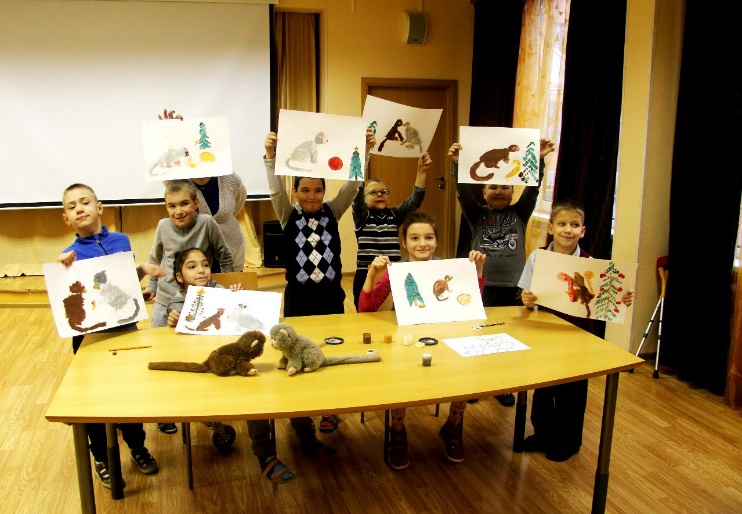 Подготовка к праздничному концерту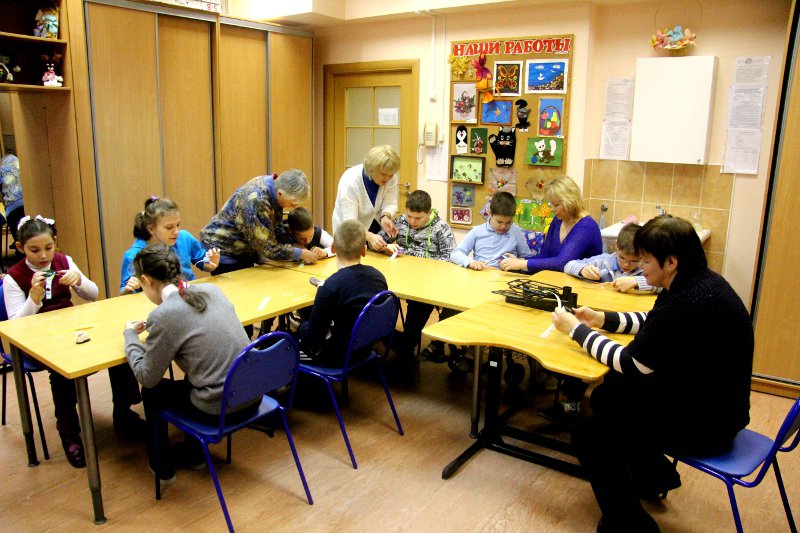 На протяжении трех месяцев участники вокальных и танцевальных коллективов Дома детского творчества «Современник» создавали совместные номера с ребятами из Старшего танцевального ансамбля школы №584 «Озерки», солистами школы, а также со студией жестового пения «Поющие руки» интерната № 1 Выборгского района. Ребята проводили время вместе – у них были совместные репетиции, они много общались, оказалось, что у них много общих тем, одинаковые поводы для радости и огорчений. Главное, что ребята научились понимать и принимать друг друга. Это творческое взаимодействие было важно для всех, в том числе - это был большой опыт для педагогов. 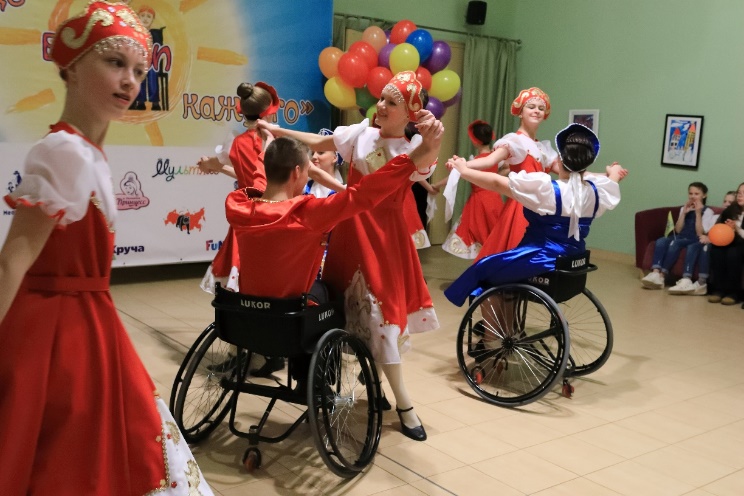 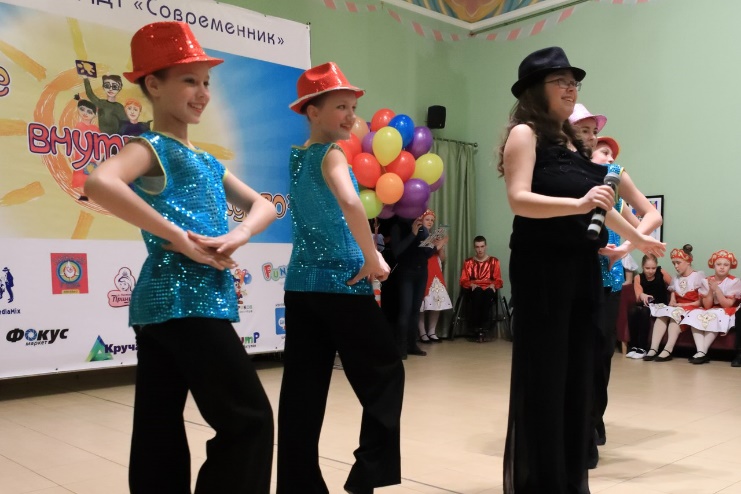 Проблемы, с которыми пришлось столкнуться на этапах реализации:- отсутствия подходящего помещения для выставки;- отсутствие подарков для участников выставки и необходимость поиска средств на них;- отсутствие артистов для выступления на праздничном открытии;- отсутствие средств для печатной продукции, баннера, афиш, рекламы.Коротко о том, как удалось решить данные проблемы:Подготовка благотворительного праздника посвященному открытию выставки заняла у нас три месяца, мы хотели сделать открытие ярким и запоминающимся, достойно отметить грамотами и подарками каждую работу и педагогов, которые помогали детям с их работами для выставки. Отсутствие бюджета на мероприятие подтолкнуло нас к поиску спонсоров и путей решения этой проблемы с помощью органов государственной власти. Мы обратились к главе муниципального образования «Шувалово-Озерки» Выборгского района с просьбой в оказании материальной помощи в изготовлении баннера. В результате нам выделили необходимую сумму на изготовление баннера и афиш.Поиски помещения привели нас в театр «Плоды Просвещения» в ТРК «Гранд Каньон», где перед театром оказалось просторное фойе, там мы и решили разместить выставку. Нам удалось договориться с директором театра, также о проведении в фойе праздничного открытия выставки и награждения. Мы обратились в пиар – отдел ТРК «Гранд Каньон», и написали на имя генерального директора ТРК Экзекова М.Х. письмо, с просьбой приобрести подарки для детей. Они согласились. Также в рамках праздника мы решили провести беспроигрышную лотерею. Мы стали обращаться к индивидуальным предпринимателям детских магазинов игрушек, одежды и развлекательных центров «Дивного города». Мы договаривались о личных встречах с предпринимателями, где обговаривали с ними возможность их участия в качестве спонсоров мероприятия, просили выделить подарки для детей. В результате с нами сотрудничали: Магазин детских игрушек «Мультяш», «Амели», салон красоты для детей «Принцесс», развлекательные центр «Funcity» и «Funjump», центр скалолазания «Круча». Все они выделили сертификаты на бесплатное посещение их центров.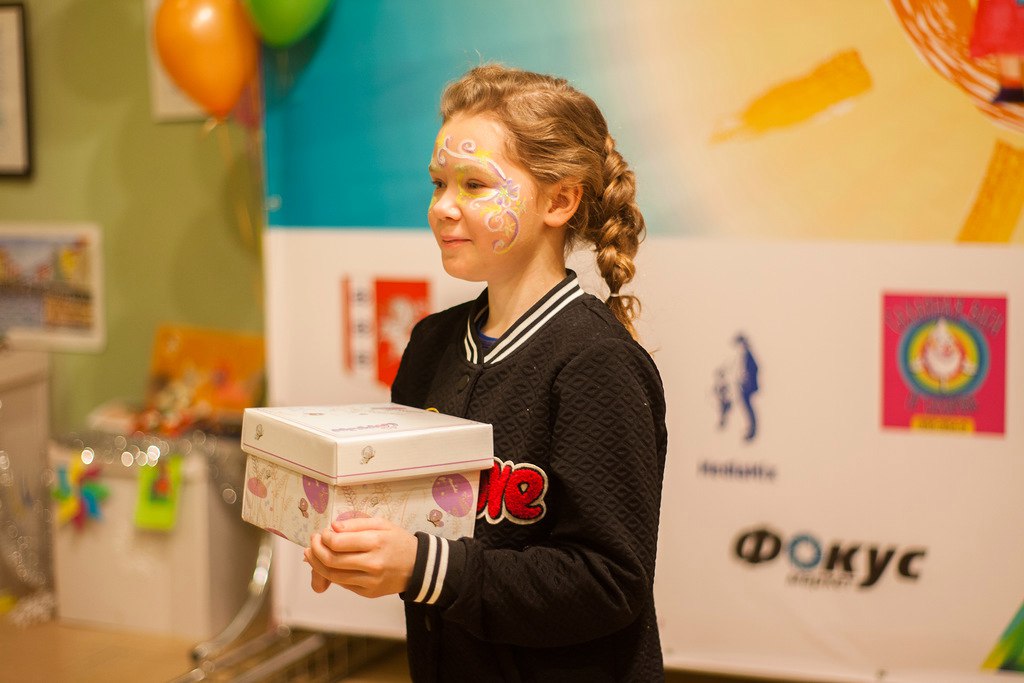 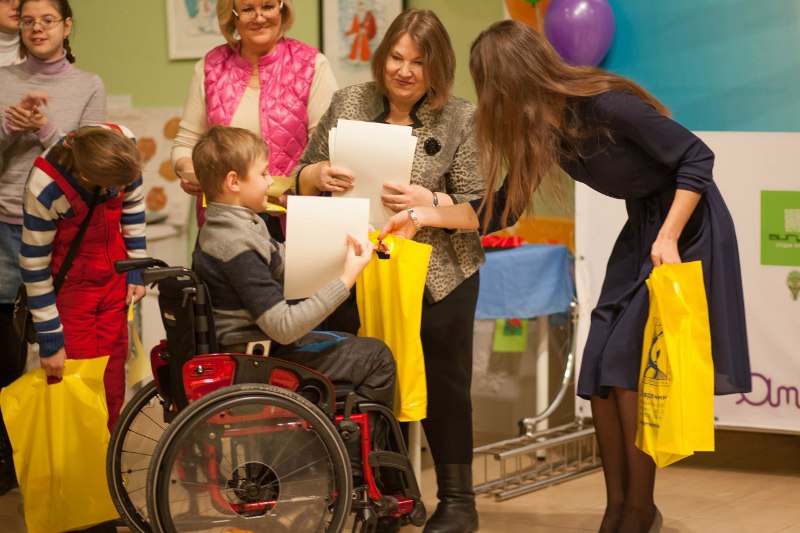 Далее мы занялись разработкой собственного логотипа и афиши, нашли волонтеров, которые смогли нам в этом помочь.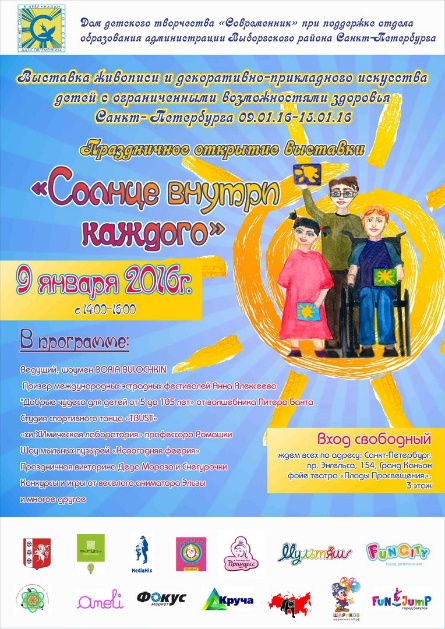 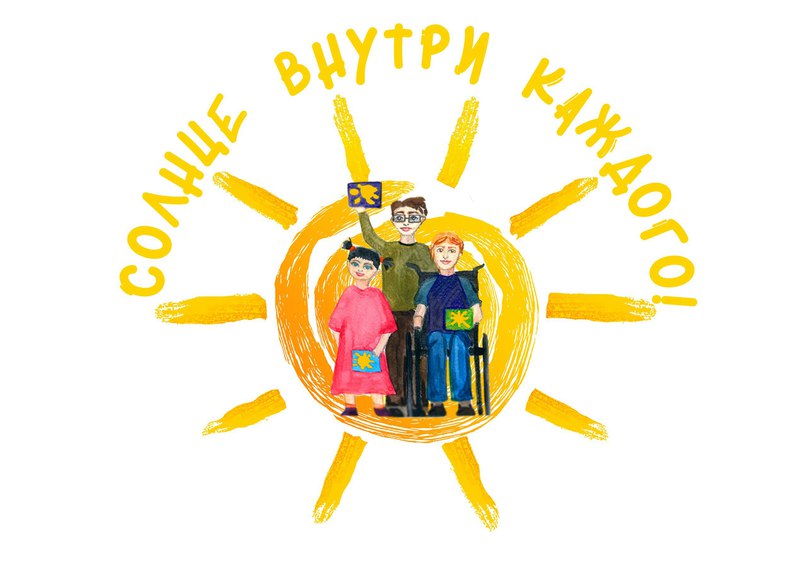 Для оформления помещения мы написали письма в разные праздничные агентства, с нами согласилась сотрудничать фирма по оформлению помещений шарами. Нам обязательно необходимо было привлечь внимание к нашей выставке, и мы стали активно развивать рекламу нашего Проекта в социальных сетях. Была создана группа мероприятия в социальной сети «В контакте», мы рекламировали Проект по самым популярным сообществам, людей, которые узнавали о выставке и празднике, становилось все больше. С помощью распространения информации по социальным сетям, нам удалось привлечь артистов для выступления на празднике на безвозмездной основе. Артисты  г. Санкт-Петербурга, которые участвовали в празднике:Ведущий  - артист театра им.Райкина, знаменитый волшебник – фокусник Питер Бант, студия спортивного танца «Твист», «Флейта шоу» Варвары Приз, Включенный театр «Питер Шед» , Хи-химическое шоу профессора Ромашки, Шоу мыльных пузырей Екатерины и Ксении Штаух, артисты цирка – Шоу группа «Арлекин», Шоу – балет на ходулях «Ме-ga Exclusive», вокалисты Санкт – Петербурга.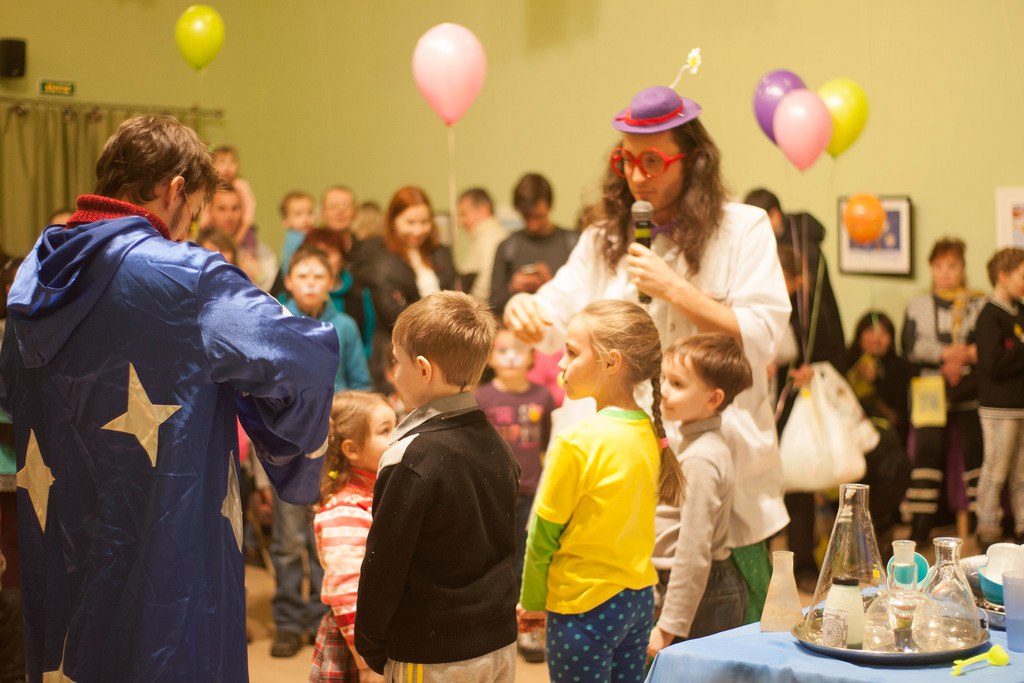 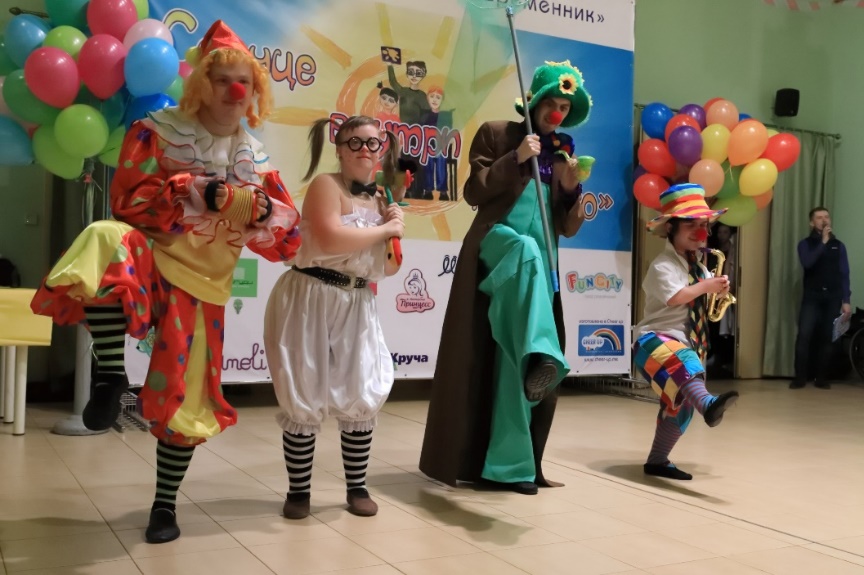 Также с помощью социальных сетей нам удалось договориться о предоставлении аппарата со сладкой ватой на праздник, в конце которого детей и их родителей также ожидал небольшой фуршет. С салоном красоты «Бигуди» мы договорились, что на протяжении всего праздника будет проходить мастер – класс по плетению кос и аквариму, нашли фотографов, волонтеров, которые должны были встречать детей с ОВЗ и помогать им в случае необходимости. 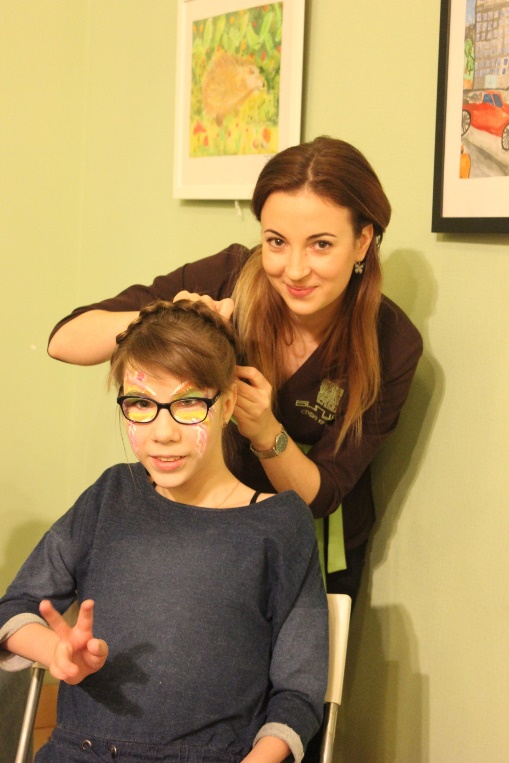 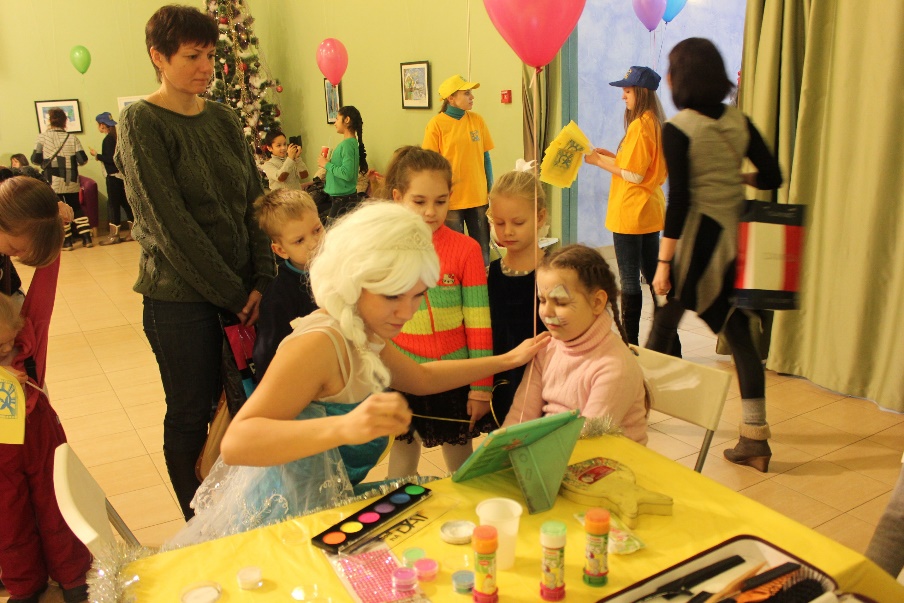 Нам очень хотелось, чтобы дети увидели результат их творчества, мы решили сделать календарики с изображением рисунков, которые они предоставили к выставке, а также сделали блокноты. Мы стали сотрудничать с типографией «Media Mix». 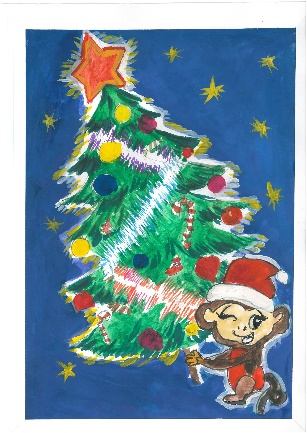 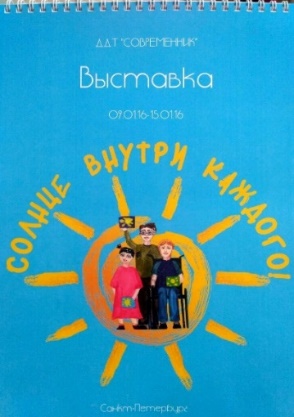 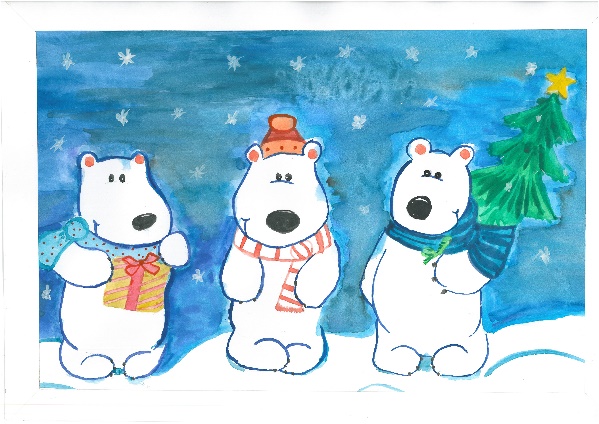 Главные результаты проекта- В выставке приняли участие более 70 работ учащихся специальных коррекционных школ города, которые были награждены ценными подарками, а также получили восхищенные отзывы людей, которые могли в течении двух недель посещать выставку. - В благотворительном празднике участвовали коллективы и артисты города, более 2-х десятков спонсоров и волонтеров.- В рамках подготовки мероприятия, удалось структурировать имеющиеся проблемы. А главное – провести поиск реальных путей их решения. 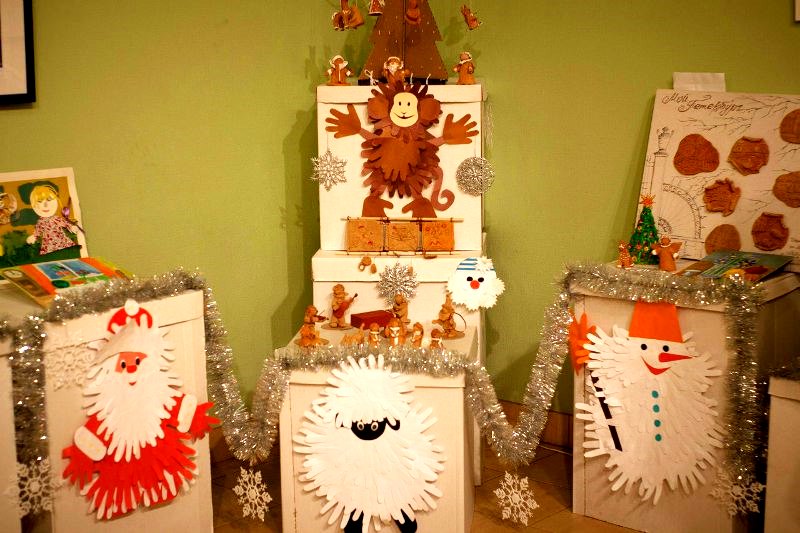 Перспективы проектаПланируется постоянное проведение выставок работ ИЗО и ДПИ детей с ограниченными возможностями здоровья на разных площадках города, а также благотворительных праздников, в рамках которых проходит торжественная церемония награждения; расширение социальных связей, привлечение новых спонсоров и просто неравнодушных людей к проблеме социализации детей с ограниченными возможностями здоровья.Почему этот проект важенС точки зрения социокультурной реабилитации «особых» детей крайне важно, что есть такая возможность, делать персональные выставки их творческих работ. Это важно не только для детей с ограниченными возможностями здоровья, когда они видят результат своего творчества, когда понимают, что их творчество по достоинству оценили, что их работы наравне с любыми другими работами могут пользоваться большим успехом, но и важно для здоровых детей, чтобы ребята видели и понимали -  дети - инвалиды - это такие же талантливые люди, внутренний мир которых ничуть не менее яркий и интересный. Особые дети такие же творчески полноценные, наполненные люди. Проект «Солнце внутри каждого», ссылка на группу в контакте https://vk.com/solncevnytrykagdogo